Nota sobre autoria:	A Nota de Ensino proposta, bem como a Cartilha e o Vídeo utilizados para realização das dinâmicas foram elaborados pelos alunos de graduação da Faculdade de Direito da Universidade de São Paulo como atividade de conclusão da disciplina Direito e Discriminação cursada ao longo do segundo semestre de 2016.Autores:Amanda de Oliveira Valdo Amanda Veras MattarAdrielle FregateCamila Manfredini de Abreu Dinâmica: Duração total estimada: 50 minutosParte 1: 15 minutosMaterial necessário:fita crepe/trenafolhas impressas com o Formuláriolápis/canetaObjetivo: Promover a compreensão nos alunos de que os fenômenos slutshamming e revenge porn afetam mais mulheres do que homens.Atividade:1-) Afastar mesas e cadeiras e dividir a sala ao meio, utilizando fita crepe, trena, ou qualquer outro material que estabeleça uma linha no centro da sala.2-) Entregar o Formulário (Anexo 1) aos alunos e pedir para que todos respondam com a mesma cor de tinta de caneta (azul ou preta) para evitar uma possível identificação dos alunos. Importante: os alunos não podem colocar os respectivos nomes. 3-) Depois de terem preenchido os formulários, o (a) professor (a) deve reunir primeiro os formulários dos meninos e depois os das meninas. Então, deve-se entregar, aleatoriamente, os formulários preenchidos pelos meninos às meninas e vice-versa. Lembre-se: essa distribuição deve ser feita de forma aleatória para que a pessoa que preencheu o documento não seja identificada. 4-) Pedir para que os alunos encostem em paredes diametralmente opostas da linha, ficando de um lado as mulheres e, de outro, os homens, todos munidos dos formulários. Vide figura abaixo: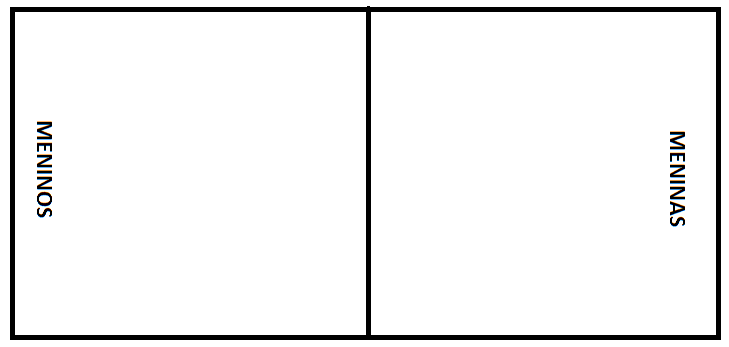 5-) Explicar aos alunos que o (a) professor (a) lerá as perguntas e, para cada questão lida, caso a resposta correspondente assinalada no formulário que estes possuem em mãos (preenchidos por outra pessoa) seja afirmativa, estes devem dar um passo à frente em direção a linha (limitar o tamanho dos passos para que seja possível dar até seis passos).6-) Ao final, espera-se que haja mais meninos próximos da linha do que meninas, evidenciando, principalmente para os meninos, que as mulheres são as mais prejudicadas por esse fenômeno. Apontar essa evidência aos alunos e prosseguir para a próxima fase.Parte 2: 5 minutosMaterial necessário:Computador/projetor com saída de somInternetObjetivo: Sensibilizar os alunos para a existência de situações de slut shamming e revenge porn através do vídeo indicado ou de narração.Atividade:1-) Reunir os alunos para que assistam ao vídeo acessado através do link https://drive.google.com/file/d/0BwYf8uL3C0F-dnVWQVBlUVp3bWs/view ou do QR Code: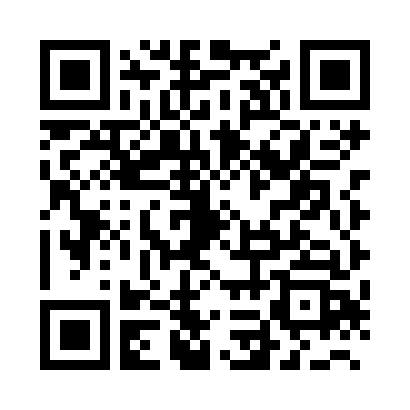 2-) Caso não seja possível utilizar computador e projetor o (a) professor(a) poderá narrar a situação contida na Narrativa (Anexo 2) e sugerir aos alunos que assistam ao vídeo em casa. Parte 3: 30 minutosMaterial necessário:3 folhas de cartolinaCanetasObjetivo:Instigar (i) as meninas da sala em relação ao que elas podem fazer quando forem vítimas ou presenciarem uma situação de slutshamming e revenge porn e (ii) promover entre os meninos uma reflexão acerca do papel deles em cada uma das situações e como deveriam agir.Atividade:Separar a sala em dois grupos: um de meninos e outro de meninas, colocando as meninas de um lado da fita sentadas no chão em círculo e os meninos sentados da mesma forma, mas no outro lado.Dinâmica para as meninas:1-) Entregar uma cartolina e canetas coloridas a serem colocadas no centro da roda.2-) Entregar a Folha de Questões Meninas (Anexo 3) para aquela que se voluntariar a liderar o grupo ou, em caso de inexistência de voluntárias, para quem o (a) professor (a) determinar.3-) No prazo de 30 minutos, as meninas devem discutir os tópicos contidos na folha entregue bem como anotar suas conclusões e reflexões na cartolina. É importante deixar clara a necessidade de organização do tempo.Dinâmica para os meninos:1-) Entregar uma cartolina e canetas coloridas a serem colocadas no centro da roda.2-) Entregar a Folha de Questões Meninos (Anexo 4) para o menino que se voluntariar a guiar o grupo ou, em caso de inexistência de voluntários, para quem o (a) professor (a) determinar.3-) No prazo de 30 minutos, os meninos devem discutir os tópicos contidos na folha entregue bem como anotar suas conclusões e reflexões na cartolina. É importante deixar clara a necessidade de organização do tempo.Para o (a) professor (a):1-) Enquanto os alunos realizam as dinâmicas descritas nessa etapa da aula (parte 3), o (a) professor (a) deve recolher todos os formulários preenchidos, somar o número de SIM (s) respondidos por meninos e meninas em cada uma das perguntas e fazer um gráfico em colunas que compare o número de SIM (s) respondidos conforme o exemplo abaixo: 2-) Sugere-se que este gráfico seja fixado na sala posteriormente para que os alunos possam consultá-lo.Observação: Sugere-se que cada um dos grupos (meninos e meninas) apresentem seus cartazes com as respectivas conclusões e reflexões. Portanto, é importante que o (a) professor (a) monitore o tempo durante a atividade. Parte 4: ConclusãoMaterial necessário:Cartilhas impressas1-) Apontar para os alunos que (i) situações de slutshamming e revenge porn são reais e ocorrem cotidianamente; (ii) mulheres são as principais vítimas; (iii) há a necessidade de que o tema seja discutido com seriedade; (iv) há medidas que podem ser tomadas para que essas situações deixem de ocorrer ou que seus os efeitos sejam minimizados.2-) Entregar aos alunos as Cartilhas (anexo 5) e/ou disponibilizar o documento para que leiam sobre os fenômenos de slutshamming e de revenge porn e se conscientizem acerca das medidas que podem ser tomadas.3-) Ao final dessa nota de ensino, há diversas sugestões de aprofundamento sobre o tema. Sugere-se que o (a) professor (a) compartilhe com os alunos e os incentive a analisar o material.Indicações de artigos, sites para maior aprofundamento sobre o assunto:1-) #JuntasContraVazamentos: uma análise dos conflitos éticos da campanha publicitária da marca Always. Thiago Nakano Alves (Universidade de São Paulo). Disponível em: https://www.academia.edu/19526460/_JuntasContraVazamentos_uma_ana_lise_dos_conflitos_e_ticos_na_campanha_publicita_ria_da_marca_Always?auto=download 2-) UOL. “Em dois anos, quadruplicam as vítimas de vazamento de fotos íntimas”. UOL​, 1/11/2015. Disponível em:http://noticias.uol.com.br/ultimas-noticias/agencia-estado/2015/07/06/numero-de-vitimas-de-imagens-intimas-vazadas-na-web-quadruplica-em-2-anos.htm  3-) FAVORITO, Fernanda. “Vazamento de fotos íntimas leva a prisões pelo País; relembre casos”. JusBrasil​, 1/11/2015. Disponível em:http://fernandafav.jusbrasil.com.br/noticias/130886983/vazamento-de-fotos-intimas-leva-a-prisoes-pelo-pais-relembre-casos   4-) Brasil Post,. “Mais de 200 casos de 'sexting' foram denunciados no Brasil em 2014 (PESQUISA)”. BrasilPost​, 1/11/2015. Disponível em:http://www.brasilpost.com.br/2015/05/19/pesquisa­revenge­porn_n_7312518.html 5-) CRESPO, Marcelo. “Sexting e Revenge Porn: por que precisamos falar sobre isso?”. JusBrasil​,1/11/2015. Disponível em:http://canalcienciascriminais.jusbrasil.com.br/noticias/208779694/sexting-e-revenge-porn-por-que-precisamos-falar-sobre-isso  Anexo 1Formulário de PerguntasFormulárioHomem (   )       Mulher (   )1-) Você já compartilhou fotos íntimas suas com alguém que possuía atração ou relação sexual ou envolvimento amoroso?Sim (   ) Não(   )2-) Você já recebeu fotos íntimas de alguém e repassou para outra (s) pessoa (s)? Sim (   ) Não (   )3-) Você acredita ser culpada a pessoa que tirou e enviou as fotos?Sim (   ) Não (   )4-) Você já julgou alguém por aquela pessoa ter “ficado” com muitos (as) em uma noite?Sim (   ) Não (   )5-) Você já fez alguém se sentir mal/deprimido por ter a vida sexual exposta?Sim (    )Não (   )Anexo 2NarrativaJoão, depois de receber algumas fotos da ex-namorada de seu amigo Bruno sem roupa, resolve mandar mensagem para o seu melhor amigo, José, contando que essas fotos estão liberadas na internet. João acredita que a garota Marina não sabe da publicidade das fotos. No mesmo dia, Marina descobre, através do grupo de suas amigas do Whatsapp, que suas fotos estão se espalhando entre todos os amigos do colégio. Então, entra em desespero e pede ajuda para a sua mãe. Todos os seus colegas do colégio já estão sabendo das fotos. As outras meninas, que não são amigas da Marina, comentam também sobre o ocorrido culpando a garota pelas fotos enviadas. Contudo, uma dessas meninas, Monica, sugere que Bruno estaria errado por ter desrespeitado a privacidade de Marina. Alguns dias depois, ao perceberem que Marina não estava mais comparecendo às aulas, suas amigas perguntaram o que havia ocorrido. Marina informou-as que estava muito chateada com Bruno e, então, havia conversado com sua mãe e decidido que mudaria de escola.Como de hábito, Marina escrevia no seu diário seus sentimentos e pensamentos. Então a garota escreveu: "Por que eu mandei as fotos pra ele? Por que eu fui burra? Eu não achei que fosse acontecer comigo, mas não diga… lógico que aconteceu! jumenta! Eu não aguento mais, minha mãe não precisava de uma filha tão horrível, coitada dela, passa vergonha na rua. Eu odeio isso, eu me odeio! Nem na escola nova, daqui a pouco a história chega, e eu não quero nem ver...Burra, burra, burra!!!!!!Eu sinto as vezes que eu só estraguei a vida de todo mundo que eu gosto, eu sinto falta de sair com as meninas, mas eu não quero ser chamada de vadia, as pessoas me viram, me viram daquele jeito! Todo mundo viu! Tem horas que eu queria não ter que estar aqui, viva..." Depois de saberem da notícia que Marina havia saído da escola, João e José conversam novamente sobre o assunto. Contudo, dessa vez José diz a João que ele está errado e que não pode ajudar a espalhar as fotos íntimas da menina. Além disso, José afirma estar frustrado pela atitude de João e diz ao seu amigo que ele não tem noção de como aquilo poderia estragar a vida de Marina. Logo após essa conversa, João resolve apagar as fotos de seu celular. As mesmas meninas que não eram amigas de Marina também resolvem discutir sobre o assunto. Júlia afirma que Marina é uma piriguete. Diante disso, Rita questiona as amigas sobre como elas se sentiriam se o mesmo tivesse acontecido com cada uma delas. Rita afirma que a culpa nunca é da vítima, diz que Marina mandou as fotos para Bruno simplesmente porque confiava no garoto e que ele não tinha direito de ter encaminhado para todos os amigos. Julia reflete sobre o ocorrido e conclui que Rita tem razão, sugerindo que as meninas mandem mensagens de apoio a Marina. Anexo 3Folha de Questões MeninasIndependentemente de você ter sido vítima de slutshamming e revenge porn ou ter presenciado tal situação, que medidas você poderia tomar:em relação ao indivíduo com quem compartilhou as fotos?em relação a vítima que teve suas fotos compartilhadas?em relação aos seus colegas?em relação a sua escola?em relação aos seus pais?Anexo 4Folha de Questões MeninosTendo em vista o que foi visto nessa aula e a sua vivência pessoal, discutam:1-) Por que o slutshamming e o revenge porn ocorrem mais com as mulheres? É justo que isso ocorra?Por que uma mulher poderia ser reprimida por conta de sua sexualidade e um homem não?2-) Por que você compartilharia com outras pessoas fotos íntimas enviadas exclusivamente a você?3-) O que fazer quando receber fotos íntimas que não eram para você? O que fazer em relação ao seu colega que compartilhou essas fotos com você?5-) O que fazer em relação à menina que teve suas fotos divulgadas? Como ajudá-la?6-) Como atuar para que situações como essas não ocorram?Anexo 5Cartilhas